Б О Й О Р О К		            	     	             РАСПОРЯЖЕНИЕ     22 апрель 2022 й.	                      № 16-р	             22 апреля 2022 г.О проведении месячника пожарной безопасности на территории сельского поселения Писаревский сельсовет муниципального района Шаранский район Республики Башкортостан Во исполнение постановления Правительства Республики Башкортостан                 от 16 апреля 2012 года № 111 «О ежегодном комплексе мероприятий по обеспечению пожарной безопасности в весенне-летний период на территории Республики Башкортостан, во исполнении распоряжения главы администрации муниципального района Шаранский район Республики Башкортостан от 15 апреля 2022 № 28-р в целях минимизации риска возникновения чрезвычайных ситуаций с наступлением весенне-летнего периода:1. Провести в период с 18 апреля по 18 мая 2022 года месячник пожарной безопасности на территории сельского поселения Писаревский сельсовет муниципального района Шаранский район Республики Башкортостан.2. Утвердить план мероприятий по проведению месячника пожарной безопасности (приложение № 1).3. Рекомендовать руководителям сельхозпредприятий и КФХ, организаций всех форм собственности:- организовать проведение комплекса профилактических мероприятий по недопущению чрезвычайных ситуаций, связанных с возникновением природных пожаров и переходом огня на населенные пункты и объекты инфраструктуры;- принять исчерпывающие меры по выполнению противопожарных мероприятий на объектах  летнего отдыха детей;- в срок до 25 мая 2022 года предоставить в администрацию муниципального района (через отдел по ГО и ЧС) информацию о выполнении данного распоряжения.4. Контроль за выполнением данного распоряжения  оставляю за собойГлава сельского поселения                                      О.И. Голубева Приложение № 1к распоряжениюглавы сельского поселения№ 16-р от 22.04. 2022 г.ПЛАНмероприятий по проведению месячника пожарной безопасностив сельском поселении Писаревский сельсовет муниципальном районе Шаранский район Управделами сельского поселения                                       А.М. Атнакаева 		Башортостан  РеспубликаһыШаран  районы  муниципальрайоныны  Писарево  ауылбиләмәһе  ХакимитеБашлыгы       452644,Писарево ауылы, Мэктэп урамы, 11-йорт      тел.(34769) 2-34-16  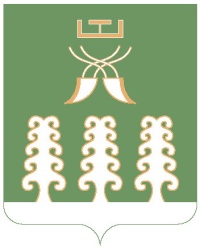 Республика БашкортостанАдминистрация  сельского поселенияПисаревский сельсоветмуниципального  районаШаранский район             452644  д. Писарево, ул. Школьная, 11тел. (34769)  2-34-16 №п/пНаименование мероприятийСрок исполненияОтветственныйза исполнение1.Информирование населения о ходе и итогах месячника пожарной безопасности, по предупреждению пала прошлогодней травы и разжиганию костров в лесах Апрель-майадминистрация сельского поселения 2.Принятие муниципальных правовых актов по обеспечению пожарной безопасности в весенне-летний пожароопасный период20.04.2022 г.администрация сельского поселения 3.Обеспечение готовности сил и средств противопожарных и аварийно-спасательных формирований к ликвидации возможных пожаров и аварий. Проведение смотра техники и пожарно-тактических учений30.04.2022 г.администрация сельского поселения 4.Проведение заседания комиссии по ЧС и ОПБ муниципального района с рассмотрением вопросов подготовки к весенне-летнему пожароопасному периоду, состояния противо-пожарной защиты объектов и населенных пунктов, подверженных угрозе лесных пожаров до 23.04.2022 г.администрация сельского поселения5.Уточнение состава, порядка дежурства, оповещения и сбора членов добровольных пожарных команд (дружин) при возникновении крупных пожаровДо 30.04.2022 г.администрация сельского поселения, председатель ДНД8.Обеспечение выполнения противопожарных мероприятий в оздоровительных и школьных лагерях. Корректировка и представление в органы федерального государственного пожарного надзора перечня детских оздоровительных лагерей (в том числе с дневным пребыванием детей) До 18.05.2022 г.Дирекция школы9.На объектах защиты, граничащих с лесным массивом, предусмотреть создание защитных противо-пожарных минерализованных полос, удаление (сбор) в летний период сухой растительности и другие мероприятия, предупреждающие распространение огня при природных пожарахДо 01.05.2022 г.Руководители организаций, учреждений10.Уточнение плана и порядка эвакуации населения при чрезвычайных ситуациях, связанных с возникновением природных пожаров. Доведение до сведения каждого жителя сигнала об экстренной эвакуации и порядка действий по нимДо 30.04.2022 г.администрация сельского поселения11.Установка в населенных пунктах средств оповещения населения и определение порядка вызова пожарной охраныДо 18.05.2022 г.администрация сельского поселения12.Осуществление мер по обеспечению запасами воды и пожарным инвентарём (с подворовым распределением) во всех населённых пунктах районаДо 18.05.2022 г.администрация сельского поселения14.Изготовление и распространение среди населения средств наглядной противопожарной пропаганды (аншлаги, буклеты, памятки и т.п.) по действиям при пожаре До 18.05.2022 г.администрация сельского поселения16.Проведение сходов граждан в населенных пунктах. Определение и выполнение мероприятий, направленных на выполнение требований правил противо-пожарного режима. Организация обучения мерам пожарной безопасности, порядку оповещения, сбора, содержанию и применению первичных средств пожаротушенияПо установлен-ному графикуадминистрация сельского поселения17.Заполнение пожарных водоемов, оборудование водонапорных башен устройствами для забора воды пожарными автомобилями, обеспечение подъезда к ним. Проведение проверки, испытания, при необходимости ремонта систем противопожарного водоснабжения (гидрантов)До 18.05.2022 г.администрация сельского поселения18.Очистка территорий животноводческих объектов от сгораемых остатков грубых кормовДо 18.05.2022 г.Руководители КФХ19.Активизация работы внешкольных учреждений по привлечению детей в кружки и секции, увеличение числа детских и спортивных площадок. В образовательных и дошкольных учреждениях организовать проведение бесед и других познавательных мероприятий по пожарной безопасности, открытого урока по курсу ОБЖВ пожаро-опасный период До 18.05.2022 г.Дирекция школ 20.Проведение разъяснительной работы с собственниками индивидуальных жилых домов по обеспечению наличия емкостей (бочек) с водой или огнетушителей в ходе подворного обхода В весенне-летний пожаро-опасный период администрация сельского поселения21.Обеспечение исправного технического состояния пожарных автомобилей и мотопомп, приспособленной (переоборудован-ной) техники для тушения пожаровВ весеннее –летний период  пожаро-опасный периодадминистрация сельского поселения